                                                       ANUNȚ      Unitatea de Asistenţă Medico – Socială ” Părintele Arsenie Boca ” din Hunedoara, str. Ștefan cel Mare, nr.5, instituție publică aflată în subordinea Consiliului Local Hunedoara, în baza H.G. nr. 286 / 2011 cu modificările și completările ulterioare, în perioada 26.07.2022 – 29.07.2022, organizează concurs pentru ocuparea, pe perioadă nedeterminată, cu contract de muncă cu normă întreagă de 8 ore/zi, a următoarelor posturi contractuale de execuție vacante:Infirmieră  – 9 posturi;Îngrijitor – 2 posturi.      Concursul se va desfășura la sediul U.A.M.S. Hunedoara din str. Ștefan cel Mare , nr. 5 și va consta într-o probă scrisă și interviu.      Dosarul de înscriere va conține următoarele documente:      a). cerere de înscriere la concurs adresată directorului instituției;       b). copia actului de identitate sau orice alt document care atestă identitatea, potrivit legii, după caz;       c). copiile documentelor care să ateste nivelul studiilor şi ale altor acte care atestă efectuarea unor specializări, precum și copiile documentelor care atestă îndeplinirea condiţiilor specifice ale postului;       d). copia carnetului de muncă, conformă cu originalul, sau, după caz, o adeverinţă care să ateste vechimea în muncă, în meserie şi/sau în specialitatea studiilor;       e). cazierul judiciar sau o declaraţie pe propria răspundere că nu are antecedente penale care să-l facă incompatibil cu funcţia pentru care candidează;        f). adeverinţă medicală care să ateste starea de sănătate corespunzătoare eliberată cu cel mult 6 luni anterior derulării concursului de către medicul de familie al candidatului sau de către unităţile sanitare abilitate;        g). curriculum vitae.         Adeverinţa care atestă starea de sănătate conţine, în clar, numărul, data, numele emitentului şi calitatea acestuia, în formatul standard stabilit de Ministerul Sănătăţii.         În cazul documentului prevăzut la ali. (1),  lit. e), candidatul declarat admis la selecţia dosarelor, care a depus la înscriere o declaraţie pe propria răspundere că nu are antecedente penale, are obligaţia de a completa dosarul de concurs cu originalul cazierului judiciar, cel mai târziu până la data desfăşurării primei probe a concursului.        Actele prevăzute la alin. 1 lit. b).– d). vor fi prezentate şi în original în vederea verificării conformităţii copiilor cu acestea.      Condiţii generale de participare la concurs:         a). are cetăţenia română, cetăţenie a altor state membre ale Uniunii Europene sau a statelor aparţinând Spaţiului Economic European şi domiciliul în România;        b). cunoaşte limba română, scris şi vorbit;         c). are vârsta minimă reglementată de prevederile legale;         d). are capacitate deplină de exerciţiu;         e). are o stare de sănătate corespunzătoare postului pentru care candidează, atestată pe baza adeverinţei medicale eliberate de medicul de familie sau de unităţile sanitare abilitate;         f). îndeplineşte condiţiile de studii şi, după caz, de vechime sau alte condiţii specifice potrivit cerinţelor postului scos la concurs;          g). nu a fost condamnată definitiv pentru săvârşirea unei infracţiuni contra umanităţii, contra statului ori contra autorităţii, de serviciu sau în legătură cu serviciul, care împiedică înfăptuirea justiţiei, de fals ori a unor fapte de corupţie sau a unei infracţiuni săvârşite cu intenţie, care ar face-o incompatibilă cu exercitarea funcţiei, cu excepţia situaţiei în care a intervenit reabilitarea.Condiţiilespecifice de participare la concurs:1.	Pentru postul deinfirmieră:Studii: - școală generală.           - curs de infirmieră organizat de O.A.M.G.M.A.M.R. sau curs de infirmiere organizat de furnizori autorizați de Ministerul Muncii, Familiei și Protecției Sociale cu aprobarea Ministerului Sănătății – Direcția generală resurse umane și certificare.Vechime minimă în muncă sau în specialitatea studiilor: 6 luni.2.	Pentru postul de îngrijitoare:Studii: școală generală.Vechime minimă în muncă sau în specialitatea studiilor:  fără vechime.Dosarele de înscriere la concurs se vor depune în perioada 04.07.2022 – 15.07.2022, inclusiv, la sediul unității, din str. Ștefan cel Mare, nr. 5.Selecția dosarelor de concurs se realizează în maximum două zile lucrătoare de la expirarea datei limită de depunere a dosarelor, cu mențiunea ”admis” sau “respins ”. Afișarea rezultatelor se va face până în data de  20.07.2022, ora 13.Proba scrisă se va desfășura în data de 26.07.2022, ora 10:00, iar interviul în data de 29.07.2022, ora 10:00, ambele la sediul U.A.M.S.Hunedoara din str. Ștefan cel Mare, nr. 5.Secretariatul comisiei de concurs, respectiv al comisiei de contestații va fi asigurat de către domnul consilier juridic, RAȚĂ – BUGNARIU Călin – Gheorghe - tel. 0354.419.340.            Comunicarea rezultatelor la fiecare probă a concursului se face prin specificarea punctajului final al fiecărui candidat și a mențiunii “ admis ” sau “ respins ”, prin afișare la sediile U.A.M.S. Hunedoara, Primăriei municipiului Hunedoara și pe pagina de internet a Primăriei municipiului Hunedoara, în termen de maximum o zi lucrătoare de la data finalizării probei.            După afișarea rezultatelor obținute la selecția dosarelor, proba scrisă și proba de interviu, candidații nemulțumiți pot depune contestație în termen de cel mult o zi lucrătoare de la data afișării rezultatului selecției dosarelor, respectiv de la data afișării rezultatului probei scrise și a probei interviului.În situația contestațiilor formulate față de rezultatul selecției dosarelor, comisia de soluționare a contestațiilor va verifica îndeplinirea de către candidatul contestatar a condițiilor de participare la concurs, în termen de maximum o zi lucrătoare de la expirarea termenului de depunere a contestațiilor.În situația contestațiilor formulate față de rezultatul probei scrise sau a interviului, comisia de soluționare a contestațiilor va analiza lucrarea sau consemnarea răspunsurilor la interviu doar pentru candidatul contestatar în termen de maximum o zi lucrătoare de la expirarea termenului de depunere a contestațiilor.Comunicarea rezultatelor la contestațiile depuse se face prin afișare la sediile U.A.M.S.Hunedoara, Primăriei municipiului Hunedoara și pe pagina de internet a Primăriei municipiului Hunedoara, imediat după soluționarea contestațiilor.Informații suplimentare se pot obține de la sediul unității – telefon: 0354.419.340.Director,Iuliana – Senica MANASIEA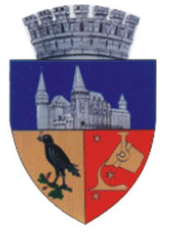 R O M Â N I ACONSILIUL LOCALHUNEDOARAUNITATEA DE ASISTENȚĂMEDICO – SOCIALĂ”PĂRINTELE ARSENIE BOCA”H U N E D O A R A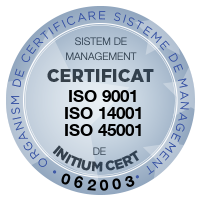 Municipiul Hunedoara, Str. Ștefan cel Mare, nr. 5, Judeţul Hunedoara, CUI 21464305,                  Tel./Fax:+4 0354 419340, E-mail: uamshunedoara@yahoo.comMunicipiul Hunedoara, Str. Ștefan cel Mare, nr. 5, Judeţul Hunedoara, CUI 21464305,                  Tel./Fax:+4 0354 419340, E-mail: uamshunedoara@yahoo.comMunicipiul Hunedoara, Str. Ștefan cel Mare, nr. 5, Judeţul Hunedoara, CUI 21464305,                  Tel./Fax:+4 0354 419340, E-mail: uamshunedoara@yahoo.comMunicipiul Hunedoara, Str. Ștefan cel Mare, nr. 5, Judeţul Hunedoara, CUI 21464305,                  Tel./Fax:+4 0354 419340, E-mail: uamshunedoara@yahoo.com